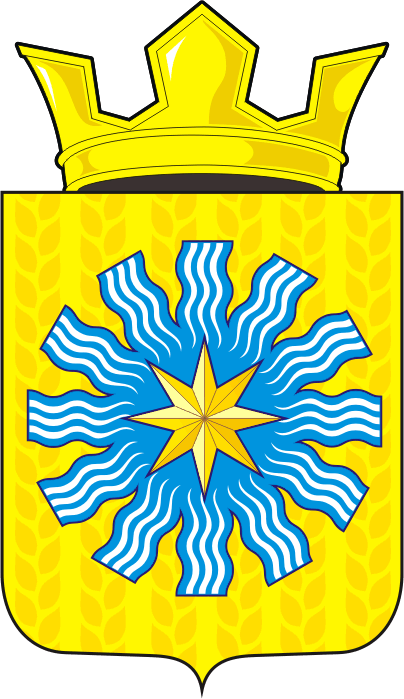 СОВЕТ ДЕПУТАТОВМУНИЦИПАЛЬНОГО ОБРАЗОВАНИЯАЛЕКСАНДРОВСКИЙ СЕЛЬСОВЕТСАРАКТАШСКОГО РАЙОНАОРЕНБУРГСКОЙ ОБЛАСТИТРЕТИЙ СОЗЫВР Е Ш Е Н И Етридцать второго заседания Совета депутатовАлександровского сельсовета третьего созыва16.04.2018                             с. Вторая Александровка                                 № 98 Об отмене решения Совета депутатов Александровского сельсовета Саракташского района Оренбургской области от 25 декабря 2017 г № 88	В соответствии с федеральными законами от 06.10.2003 № 131-ФЗ «Об общих принципах организации местного самоуправления в Российской Федерации», Закон Оренбургской области от 1 сентября 2017 года № 541/128-VI-ОЗ «О порядке представления лицами, замещающими муниципальные должности, должности глав местных администраций по контракту, гражданами, претендующими на замещение указанных должностей, сведений о доходах, расходах, об имуществе и обязательствах имущественного характера и порядке проверки достоверности и полноты сведений, представленных указанными лицами и гражданами»Совет депутатов Александровского сельсоветаР Е Ш И Л :Отменить решение Совета депутатов Александровского сельсовета от 25 декабря 2017 года № 88 «Об утверждении Положения о порядке представления лицами, замещающими муниципальные должности муниципального образования Александровский сельсовет Саракташского района Оренбургской области, гражданами, претендующими на замещение муниципальной должности, сведений о своих доходах, расходах, об имуществе и обязательствах имущественного характера, а также о доходах, расходах, об имуществе и обязательствах имущественного характера своих супруги (супруга) и несовершеннолетних детей».2. Данное решение вступает в силу со дня его подписания и подлежит официальному опубликованию путем вывешивания текста документа в местах, определенных соответствующим Положением о нормативно-правовых актах, и размещения на официальном сайте администрации муниципального образования Александровский сельсовет Саракташского района Оренбургской области .        3. Контроль за исполнением настоящего решения возложить на постоянную комиссию  по мандатным вопросам, вопросам местного самоуправления, законности, правопорядка (Пешкова О.В.)Председатель Совета Депутатов                                                                                                  Глава муниципального образования                                                 Е.Д. РябенкоРазослано: в дело, постоянной комиссии, прокуратуре  района.